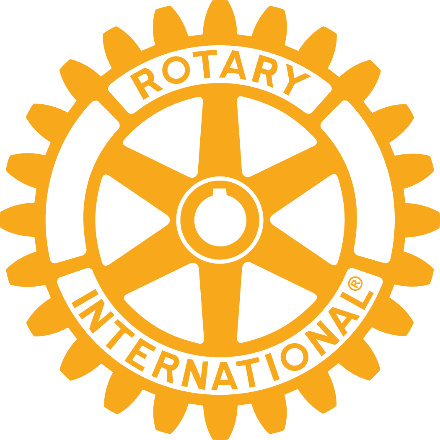 Action Plan for Washington Rotary ClubAttraction- January 2021Strategy: Invite Presidents of the two local high school student organizations to learn more about RotaryWhat:Reach out to local high school student organizations to invite their current Presidents to a Club meetingInvitations will occur monthly.  Need to put together schedule of meeting dates in which to invite organizations.Students will be given a couple of minutes to speak to Rotary about their Club at the beginning of each meeting.Identify ways in which Rotary to collaborate with the youth organizations through service.Who:Invite will be extended to Presidents of local high school organizations.AJ Miles will reach out to Dr. Roach regarding the idea and willingness to sponsor a student at a club meeting monthly and to see if listing of student organizations is available.Club will recruit Youth Service Chair to assist to lead efforts.Board will need to approve purchasing the student’s lunch.When:By March 2021 present plan Board for approval and approval of funds to purchase lunch.Once COVID restrictions are lifted, Youth Services Chair will reach out in coordination with Dr. Roach to event youth leaders to Club meetings.Results Anticipated: Will have one school organization President attend a meeting once a month.Champion assigned this Strategy:  Youth Services Chair